Read and match. 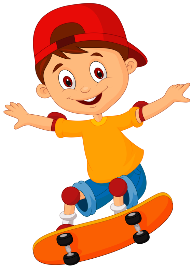 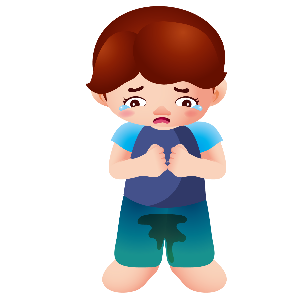 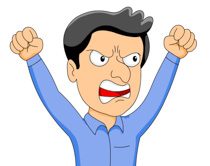 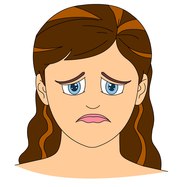  Read and link.1)                                                                                                        A2)                                                                                                        B3)                                                                                                        C4)                                                                                                        DAnswer key4; 1; 3; 21-b; 2-c; 3-d; 4-aName: ____________________________    Surname: ____________________________    Nber: ____   Grade/Class: _____Name: ____________________________    Surname: ____________________________    Nber: ____   Grade/Class: _____Name: ____________________________    Surname: ____________________________    Nber: ____   Grade/Class: _____Assessment: _____________________________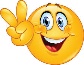 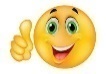 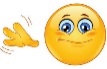 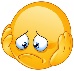 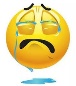 Date: ___________________________________________________    Date: ___________________________________________________    Assessment: _____________________________Teacher’s signature:___________________________Parent’s signature:___________________________